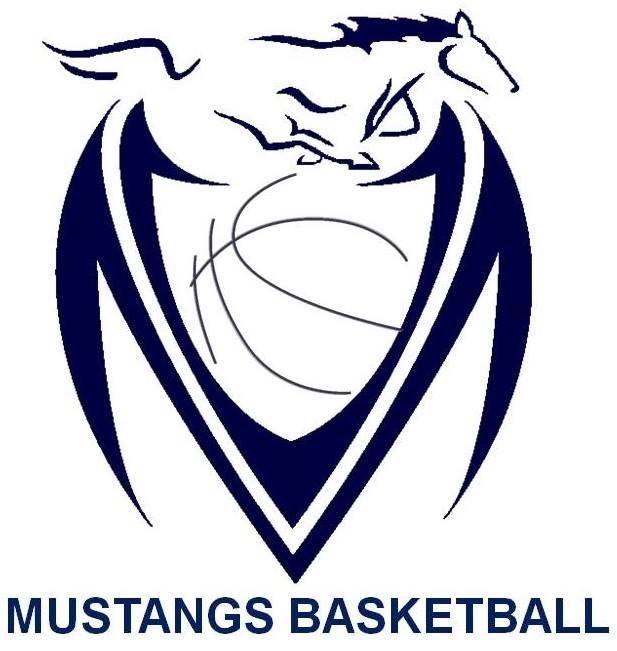 Massey Mustangs 2016-17 Junior Boys ROSTERCoaching Staff:NameGradePosition Height Amjed Alghizi10Guard       5 ‘        10  “Nyles Duren10Guard       6 ‘        2  “Ahad Khan10Guard       6 ‘        0  “Hamza Mohamed10Guard       5 ‘        10  “Tail Wang10Guard       6 ‘        1  “Noah Kovach10Forward       6 ‘        4  “Nate Norton 10Forward       6 ‘        0  “Chandler Palko10Forward       6 ‘        2  “Chirag Rampure10Forward       6 ‘        1  “Ajay Sandhu10Forward       6 ‘        5  “Deepen Sharma10Forward       6 ‘        3  “Ryan Ngo9Guard       6 ‘        0  “Salah Hersr9Forward       6 ‘        3  “Chris Thomson 16th Year as (Head Coach for Massey Basketball)Shehram Khan1st Year as (Assistant Coach ; Teacher Sponsor for Massey Basketball)